§1404.  Medical examiner case; no embalming until releaseWhen a person has died under circumstances which constitute a medical examiner case as defined in Title 22, section 3025, no person may inject into any cavity or artery of the body any fluid or substance, or submerge the body in or place, pour or spray on the body any preservative, deodorant, insecticide, cosmetic or other chemical until a legal certificate as to the cause of death has been obtained from the medical examiner, or until permission to do so has been given by the medical examiner.  [PL 1985, c. 611, §10 (AMD).]SECTION HISTORYPL 1979, c. 538, §11 (AMD). PL 1985, c. 611, §10 (AMD). The State of Maine claims a copyright in its codified statutes. If you intend to republish this material, we require that you include the following disclaimer in your publication:All copyrights and other rights to statutory text are reserved by the State of Maine. The text included in this publication reflects changes made through the First Regular and Frist Special Session of the 131st Maine Legislature and is current through November 1, 2023
                    . The text is subject to change without notice. It is a version that has not been officially certified by the Secretary of State. Refer to the Maine Revised Statutes Annotated and supplements for certified text.
                The Office of the Revisor of Statutes also requests that you send us one copy of any statutory publication you may produce. Our goal is not to restrict publishing activity, but to keep track of who is publishing what, to identify any needless duplication and to preserve the State's copyright rights.PLEASE NOTE: The Revisor's Office cannot perform research for or provide legal advice or interpretation of Maine law to the public. If you need legal assistance, please contact a qualified attorney.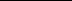 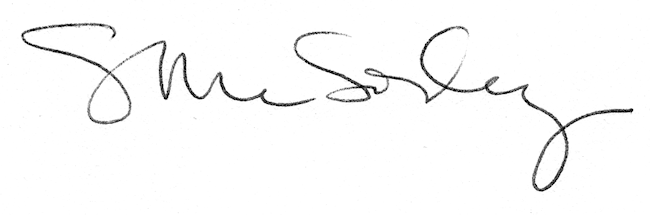 